上海师范大学商学院金融硕士专业学位毕业论文写作模板（2019）总说明：金融硕士专业学位毕业论文写作，本论文模板中有具体要求的按照本论文模板；没有具体要求的，按照《金融硕士学位论文写作指引》（2012）、《商学院研究生论文学位论文管理程序及要求》与《商学院研究生毕业论文写作模板》。写作体例必须为案例分析、交易策略设计、决策咨询、调查研究或方案策划。论文题目：xxxxxx论文类型: xxxxxx（选择其中之一：1.案例分析；2. 交易策略设计；3. 决策咨询；4.调研报告；5. 方案策划）学科专业：xxxxxxx	学位申请人：xxxxxxx指导教师：xxxxx摘 要（小三宋体、加粗、居中、段前段后1倍行间距）    xxxxxxxxxxxxxxxxxxxxxxxxxxxxxxxxxxxxxxxxxxxxxxxxxxxxxxxxxxxxxxxxxxx关键词：xxx；xxx；xxxAbstract（小三Times New Romans字体、加粗、居中、段前段后1倍行间距）   xxxxxxxxxxxxxxxxxxxxxxxxxxxxxxxxxxxxxxxxxxxxxxxxxxxxxxxxxxxxxxxxxxxxxxKeyWords：xxx；xxx；xxx参照模板1：案例分析目 录（空一个字，小三宋体，加粗，居中，段前段后1倍行间距）摘要Abstract  第1章  绪论 (另一页，段前段后1倍行距)1.1 研究的背景(段前段后1倍行距)1.2 研究的目的和意义1.3 研究的内容、方法和技术路线1.3.1 1.4 本文的主要特点第2章 相关理论回顾与文献综述2.1 相关理论回顾2.2 相关文献综述第3章 xxxxx案例介绍 (第3章开始的为建议框架，具体内容和结构，由研究生本人及其导师决定)3.1 xxxx案例介绍3.2 xxxx案例存在问题（或经验总结）第4章 xxxxx案例分析（或经验总结）（案例分析应该包含量化分析与金融专业理论演绎，具体顺序可根据案例研究需要编排） 4.1 案例的量化分析4.2 案例的理论分析4.3 相关建议（如果是经验总结，可以是“经验启示”）第5章 结论（全文的结论）参考文献： 附录 致谢 攻读学位期间的研究成果参照模板2：交易策略设计目 录（空一个字，小三宋体，加粗，居中，段前段后1倍行间距）摘要Abstract  第1章  绪论 (另一页，段前段后1倍行距)1.1 研究的背景(段前段后1倍行距)1.2 研究的目的和意义1.3 研究的内容、方法和技术路线1.3.1 1.4 本文的主要特点第2章 相关理论回顾与文献综述2.1 相关理论回顾2.2 相关文献综述第3章 问题的分析与交易策略的构思3.1 问题的提出3.1.1 3.2 交易策略设计的思路 3.3 交易策略设计的理论框架第4章 交易策略的设计方案第5章 交易策略设计方案的有效性评价（含回测）5.1 交易策略方案的有效性评价5.2 交易策略方案的风险提示  第6章 结论(全文的结论)参考文献 ：附录 致谢 攻读学位期间的研究成果参照模板3：决策咨询（为政府管理部门提供解决问题的咨询建议）目 录（空一个字，小三宋体，加粗，居中，段前段后1倍行间距）摘要Abstract  第1章  绪论 (另一页，段前段后1倍行距)1.1 研究的背景(段前段后1倍行距)1.2 研究的目的和意义1.3 研究的内容、方法和技术路线1.3.1 1.4 本文的主要特点第2章 相关理论回顾与文献综述2.1 相关理论回顾2.2 相关文献综述第3章 XX的现状分析与问题的提出（第3章开始的为建议框架，具体内容和结构，由研究生本人及其导师决定）3.1 XX的现状的描述性分析3.2 XX的问题提出第4章 XX问题的实证分析（决策咨询应该包含量化分析与金融专业理论演绎，具体顺序可根据研究需要编排） 4.1 XX问题的量化分析4.2 XX问题的理论分析第5章 XX问题的咨询建议第6章 结论(全文的结论)参考文献：附录致谢攻读学位期间的研究成果参照模板4：调研报告目 录（空一个字，小三宋体，加粗，居中，段前段后1倍行间距）摘要Abstract  第1章  绪论 (另一页，段前段后1倍行距)1.1 研究的背景(段前段后1倍行距)1.2 研究的目的和意义1.3 研究的内容、方法和技术路线1.3.1 1.4 本文的主要特点第2章 相关理论回顾与文献综述2.1 相关理论回顾2.2 相关文献综述第3章 调查过程的设计(日期/地点/组织/过程/问卷设计/问卷发放和回收情况等)3.13.1.1 3.2 数据统计与描述第4章 调查结果及其分析4.1 数据分析与归纳4.2 分析结果的理论解释4.3 相关建议第5章 结论(全文的结论)参考文献：附录致谢攻读学位期间的研究成果参照模板5：方案策划(为商业组织提供解决问题的方案)目 录（空一个字，小三宋体，加粗，居中，段前段后1倍行间距）摘要Abstract  第1章  绪论 (另一页，段前段后1倍行距)1.1 研究的背景(段前段后1倍行距)1.2 研究的目的和意义1.3 研究的内容、方法和技术路线1.3.1 1.4 本文的主要特点第2章 相关理论回顾与文献综述2.1 相关理论回顾2.2 相关文献综述第3章 问题描述与分析 第4章 方案策划4.1 方案策划的思路4.2 方案策划的理论解释4.3 方案的设计第5章 方案的合理性论证（检验）以及实施途径5.1 方案的合理性论证5.2 方案的风险提示5.3 方案的实施途径第6章 结论（全文的结论）参考文献 ：附录 致谢 攻读学位期间的研究成果第1章 绪论（宋体、小三、加粗、居中、段前段后1倍行间距）1.1 研究的背景（四号，加粗，段前段后1倍间距）xxxxxxxxxxxxxxxxxxxxxxxxxxxxxxxxxxxxxxxxxxxxxxxxxxxxxxxxxxxxxxxxxxxxxxxxxxxxxxxxxxxxxxxxxx……1.1.1××××（小四，加粗，段前段后1倍间距）xxxxxxxxxxxxxxxxxxxxxxxxxxxxxxxxxxxxxxxxxxxxxxxxxxxxxxxxxxxxxxxxxxxxxxxxx……………………1.2 研究的目的和意义…………………… 研究的内容、方法和技术路线……………………………… 本文的特点Xxxxxxxxxxxxxxxxxxxxxxxxxxxxx第2章 相关理论回顾与文献综述2.1相关理论回顾xxxxxxxxxxxxxxxxxxxxxxxxxxxxxxxxxxxxxxxxxxxxxxxxxxxxxxxxxxxxxxxxxxxxxxxxxxxxxxxxxxxxxxxxxx2.2 相关文献综述表 1  XXXX的描述统计（表格与正文上下分别间隔0.5）数据来源：XXX数据库（2019年2月3日）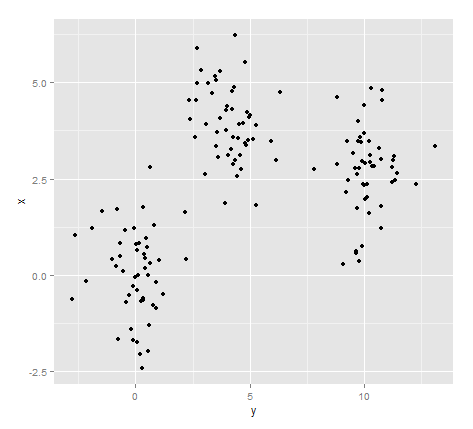 图 1 数据分布图（插图与正文上下分别间隔0.5）第x章 结论xxxxxxxxxxxxxxxxxxxxxxxxxxxxxxxxxxxxxxxxxxxxxxxxxxxxxxxxxxxxxxxxxxxxxxxxxxxxxxxxxxxxxxxxxxxxxxxxxxxxxxxxxxxxxxxxxxxxxxxxxxxxxxxxxxxxxxxxxxxxxxxxxxxxxxxxxxxxxxxxxxxxxxxxxxxxxxxxxxxx参考文献：（左对齐，小三宋体，加粗，居中，段前段后1倍行间距）[1] 庄贵阳，xxx，xxx．我国经济低碳发展的途径与潜力分析[J]．国际技术经济研究．2005，（3）：79- 87．[2] 杨明洪．农业增长方式转化机制论[M]．四川成都：西南财经大学出版社，2003．23-42．[4] 孙政才．农业和农业减排大有可为[N]．人民日报．2007.7.23．[6] 闫虹霞．我国传统农业向现代农业转变的模式研究[D]．太原：太原理工大学，2005．……………………注：正文及附录等其他的内容按《商学院研究生毕业论文写作规范（2017）》执行。附录：（左对齐，小三宋体，加粗，居中，段前段后1倍行间距）附录1 xxxxxxxxxxxxxxx（四号宋体，加粗）xxxxxxxxxxxxxxxxxxxxxxxxxxxxxxxxxxxxxxx（小四宋体）附录2 xxxxxxxxxxxxxxx致 谢（居中）攻读学位期间的研究成果（居中）xxxxxxxxxxxxxxxxxxxxxxxxxxxxxxXxxxxxxxxxxxxxxxxxxxxxxxxxxxx学位论文独创性声明本论文是我个人在导师指导下进行的研究工作及取得的研究成果。论文中除了特别加以标注和致谢的地方外，不包含其他人或机构已经发表或撰写过的研究成果。其他同志对本研究的启发和所做的贡献均已在论文中做了明确的声明并表示了谢意。论文作者签名：        日期：   年  月  日论文使用授权声明本人完全了解上海师范大学有关保留、使用学位论文的规定，即：学校有权保留送交论文的复印件，允许论文被查阅和借阅；学校可以公布论文的全部或部分内容，可以采用影印、缩印或其它手段保存论文。保密的论文在解密后遵守此规定。论文作者签名：       日期：    年   月  日导师签名：           日期：    年   月  日变量均值方差偏度111222666333555444888